ФЕДЕРАЛЬНОЕ АГЕНТСТВО ЖЕЛЕЗНОДОРОЖНОГО ТРАНСПОРТА Федеральное государственное бюджетное образовательное учреждение высшего образования«Петербургский государственный университет путей сообщения Императора Александра I»(ФГБОУ ВО ПГУПС)Кафедра «Железнодорожные станции и узлы»ПРОГРАММАпроизводственной практики«НАУЧНО-ИССЛЕДОВАТЕЛЬСКАЯ РАБОТА» (Б2.П.4)для специальности23.05.04 «Эксплуатация железных дорог» по специализации«Транспортный бизнес и логистика»Форма обучения – очнаяСанкт-Петербург2016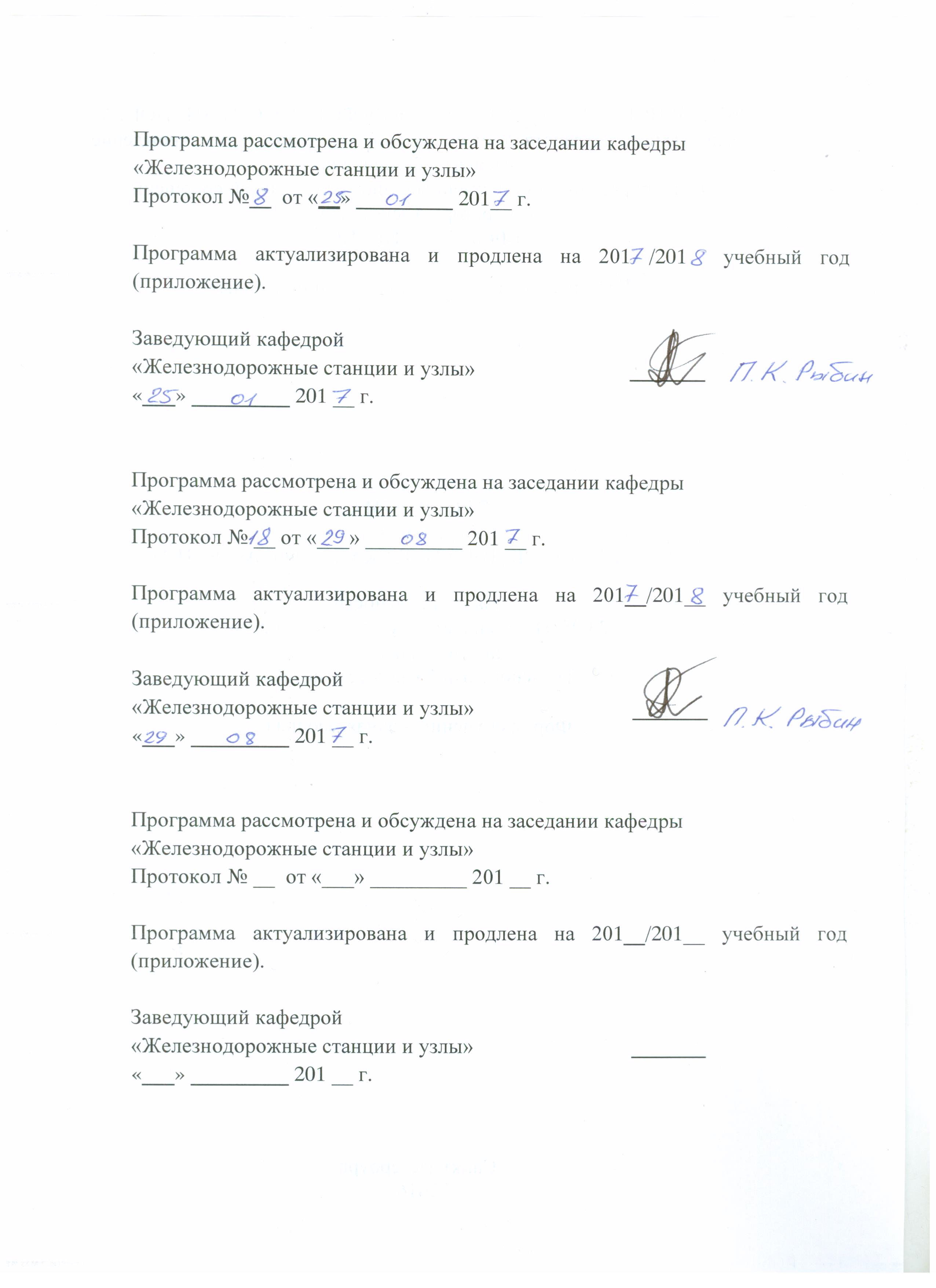 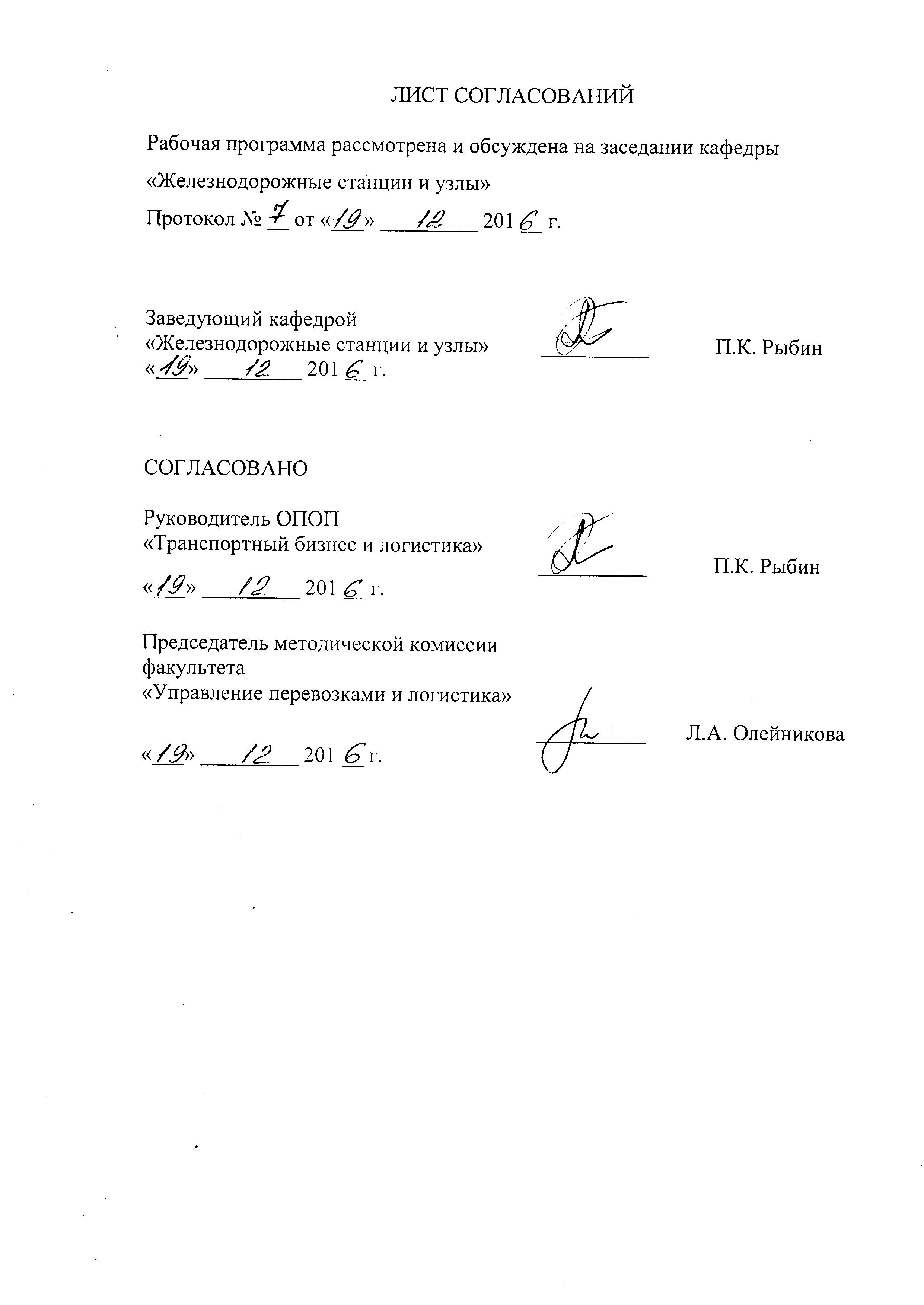 1. Вид практики, способы и формы ее проведенияПрограмма составлена в соответствии с ФГОСВО, утверждённым «17» октября ., приказ № 1289 по специальности 23.05.04 «Эксплуатация железных дорог», по Научно-исследовательской работе.Вид практики – производственная, в соответствии с учебным планом подготовки специалиста, утвержденным 22.12.2016 г.Практика по получению профессиональных умений и опыта профессиональной деятельности. Тип практики – научно-исследовательская работа.Способ проведения практики – стационарная, выездная.Практика проводится на предприятиях (в организациях), научно-исследовательских и других подразделениях железнодорожного транспорта, в структурных подразделениях университетского комплекса, соответствующих специализации подготовки.Проведение  практики «Научно-исследовательская работа»», закреплено за профессорско-преподавательским составом кафедр:  «Железнодорожные станции и узлы»;«Логистика и коммерческая работа».Задачей проведения научно-исследовательской работы на старших курсах является получение обучающимися профессиональных навыков организации и проведения теоретических и экспериментальных исследований в области эксплуатации железных дорог.2. Перечень планируемых результатов обучения при прохождении практики, соотнесенных с планируемыми результатами освоения основной профессиональной образовательной программыПланируемыми результатами прохождения практики является приобретение знаний, умений, навыков и/или опыта деятельности.В результате прохождения практики обучающийся должен:ЗНАТЬ:основные направления совершенствования технологических процессов в области эксплуатации железных дорог;специализацию по видам сообщения транспортных коридоров, железнодорожных линий, участков и станций;принципы логистики, позволяющие прогнозировать свойства транспортно-логистических систем и транспортных потоков;основы технического и организационного обеспечения теоретических и экспериментальных исследований.УМЕТЬ:анализировать состояние и динамику показателей качества систем организации перевозок пассажиров, грузов, грузобагажа и багажа;создавать модели процессов функционирования транспортно-логистических систем и транспортных потоков;осуществлять поиск и анализ информации по объектам исследований;анализировать результаты исследований и разрабатывать предложения по их внедрению;разрабатывать экономически обоснованные предложения по развитию и реконструкции железнодорожных станций и узлов, увеличению пропускной способности транспортных коридоров, линий, участков и станций;применять новые технические средства, автоматизированные системы управления в ходе проведения экспериментальных исследований.ВЛАДЕТЬ:современными методами проведения теоретических и экспериментальных исследований;методами прогнозирования развития региональных транспортных систем;методами оценивания экологической безопасности функционирования железнодорожного транспорта.ОПЫТ ДЕЯТЕЛЬНОСТИ:научно-исследовательская деятельность:участие в фундаментальных и прикладных исследованиях в области профессиональной деятельности;анализ состояния и динамки показателей качества систем организации перевозок пассажиров, грузов, грузобагажа и багажа с использованием современных методов исследований;создание моделей процессов функционирования транспортно-технологических систем и транспортных потоков на основе принципов логистики, позволяющих прогнозировать их свойства;разработка планов, программ и методик проведения исследования объектов профессиональной деятельности;поиск и анализ информации по объектам исследований;анализ результатов исследований и разработка предложений по их внедрению;сбор научной информации, подготовка обзоров, аннотаций, составление рефератов и отчетов, библиографий, анализ информации по объектам исследования, участие в научных дискуссиях и процедурах защиты научных работ различного уровня, выступление с докладами и сообщениями по тематике проводимых исследований, распространение и популяризация профессиональных знаний, проведение воспитательной работы с обучающимися.Приобретенные знания, умения, навыки и/или опыт деятельности, характеризующие формирование компетенций, осваиваемых при прохождении данной практики, позволяют решать профессиональные задачи, приведенные в соответствующем перечне по видам профессиональной деятельности в п. 2.4 основной профессиональной образовательной программы (ОПОП).Прохождение практики направлено на формирование следующих общепрофессиональных компетенций (ОПК):готовность к использованию методов статистического анализа и современных информационных технологий для эффективного использования техники в транспортно-технологических системах (ОПК-10);способность составлять графики работ, заказы, заявки, инструкции, пояснительные записки, технологические карты, схемы и другую техническую документацию, а также установленную отчётность по утверждённым формам, осуществлять контроль соблюдения на транспорте установленных требований, действующих технических регламентов, стандартов, норм и правил (ОПК-13).Прохождение практики направлено на формирование следующих профессиональных компетенций (ПК), соответствующих видам профессиональной деятельности, на которые ориентирована программа специалитета:организационно-управленческая деятельность:способность к проведению технико-экономического анализа, комплексному обоснованию принимаемых решений, поиску путей оптимизации транспортных процессов, а также к оценке результатов (ПК-16).научно-исследовательская деятельность:готовность к анализу исследовательских задач в области профессиональной деятельности (ПК-26);способность к проведению научных исследований и экспериментов, анализу, интерпретации и моделированию на основе существующих научных концепций отдельных явлений и процессов с формулированием аргументированных умозаключений и выводов (ПК-27);способность к разработке математических моделей процессов и объектов на базе стандартных пакетов автоматизированного проектирования и исследований (ПК-28);готовность к составлению описаний проводимых исследований и разрабатываемых проектов, сбору данных для составления отчётов, обзоров и другой технической документации (ПК-29);готовность к применению математических и статистических методов при сборе и обработке научно-технической информации, подготовке обзоров, аннотаций, составлении рефератов, отчётов и библиографий по объектам исследования, готовность к участию в научных дискуссиях и процедурах защиты научных работ различного уровня, к выступлениям с докладами и сообщениями по тематике проводимых исследований (ПК-30).Область профессиональной деятельности обучающихся, прошедших данную практику, приведена в п. 2.1 ОПОП.Объекты профессиональной деятельности обучающихся, прошедших данную практику, приведены в п. 2.2 ОПОП.3. Место практики в структуре основной профессиональной образовательной программыПрактика «Научно-исследовательская работа» (Б2.П.4) относится к Блоку 2 «Практики, в том числе научно-исследовательская работа (НИР)»  и является обязательной.4. Объем практики и ее продолжительностьПрактика распределена в течение учебного семестра.Для очной формы обучения: Для заочной формы обучения: 5. Содержание практики Первая неделя: подбор литературы по теме исследования и составление библиографии, анализ и выбор методов решения поставленных задач.Вторая неделя: сбор и обработка научно-технической информации и статистических данных, интерпретация полученных результатов, формирование аргументированных выводов и умозаключений.6. Формы отчетностиПо итогам практики обучающимся составляется отчет с учетом индивидуального задания, выданного руководителем практики от Университета.Структура отчета по практике представлена в фонде оценочных средств.После прибытия на предприятие и оформления направления на практику в отделе кадров (отделе управления персоналом), обучающийся направляет в электронном виде отсканированное направление на практику с отметкой о прибытии в адрес руководителя по практике кафедры, ответственной за организацию практики. После завершения практики, предприятие ставит отметку об убытии с практики в направлении на практику.Направление на практику с отметками предприятия о прибытии и убытии обучающегося на практику, сдается на кафедру, ответственную за организацию практики.7. Фонд оценочных средств для проведения промежуточной аттестации обучающихся по практикеФонд оценочных средств по практике является неотъемлемой частью программы практики и представлен отдельным документом, рассмотренным на заседании кафедры и утвержденным заведующим кафедрой.8. Перечень основной и дополнительной учебной литературы, нормативно-правовой документации и других изданий, необходимых для проведения практики8.1 Перечень основной учебной литературы, необходимой для прохождения практикиЖелезнодорожные станции и узлы: учебник / В.И. Апатцев и др.; под ред.: В.И. Апатцева, Ю.И. Ефименко. – Москва: Учебно-методический центр по образованию на железнодорожном транспорте, 2014. – 854 с.8.2 Перечень дополнительной учебной литературы, необходимой для прохождения практики1.	Проектирование инфраструктуры железнодорожного транспорта (станции, железнодорожные и транспортные узлы): учебник / Н.В. Правдин, С.П. Вакуленко, А.К. Головнич и др.; под ред. Н.В. Правдина, С.П. Вакуленко. – Москва: учебно-методический центр по образованию на железнодорожном транспорте, 2012. – 1085 с.2. Проектирование грузовых станций общего пользования. [Электронный ресурс] : учебное пособие. — Электрон. дан. — М.: УМЦ ЖДТ (Учебно-методический центр по образованию на железнодорожном транспорте), 2014.— 65 с. — Режим доступа: http://e.lanbook.com/books/element.php?pl1_id=491153. Железнодорожные станции и узлы. Дополнительные разделы: учебное пособие / Ю.И. Ефименко и др.; ред.: Ю.И. Ефименко. – Санкт-Петербург: ПГУПС, 2014. – 144 с.4. Пассажирские и пассажирские технические станции: учеб. пособие/ С.И. Логинов, М.В. Губарь, Л.А. Олейникова. – СПб.: ПГУПС, 2010. – 63 с.5. Масштабное проектирование путевого развития железнодорожных станций: учеб. пособие для курсового и диплом. проектирования / Ю.И. Ефименко и др. - СПб. : ПГУПС, 2010. – 62 с.8.3 Перечень нормативно-правовой документации, необходимой для прохождения практикиЕдиный сетевой технологический процесс железнодорожных грузовых перевозок. Утв. распоряжением ОАО «РЖД» от28.12.2012 г. № 2786р.Комплексная интегрированная технология управления движением грузовых поездов по расписанию. Утв. вице-президентом ОАО «РЖД» А.А. Краснощеком 5.06.2012 г.8.4 Другие издания, необходимые для прохождения практикиПроизводственный менеджмент в управлении перевозками: учеб. пособие / А.Г. Котенко, О.В. Котенко, Г.И. Никифорова, О.А. Никифорова, А.В. Гоголева. - СПб.: Петербургский гос. ун-т путей сообщения, 2012 - 57 с.9. Перечень ресурсов информационно-телекоммуникационной сети «Интернет», необходимых для прохождения практикиЛичный кабинет обучающегося и электронная информационно-образовательная среда. [Электронный ресурс]. – Режим доступа: http://sdo.pgups.ru/ (для доступа к полнотекстовым документам требуется авторизация).10. Перечень информационных технологий, используемых при проведении практики, включая перечень программного обеспечения и информационных справочных системПеречень информационных технологий, используемых при осуществлении образовательного процесса по дисциплине:технические средства (компьютер/ноутбук, проектор/интерактивная доска, наборы демонстрационного оборудования)методы обучения с использованием информационных технологий (демонстрация мультимедийных материалов);использование электронных ресурсов (см. раздел 9 Рабочей программы).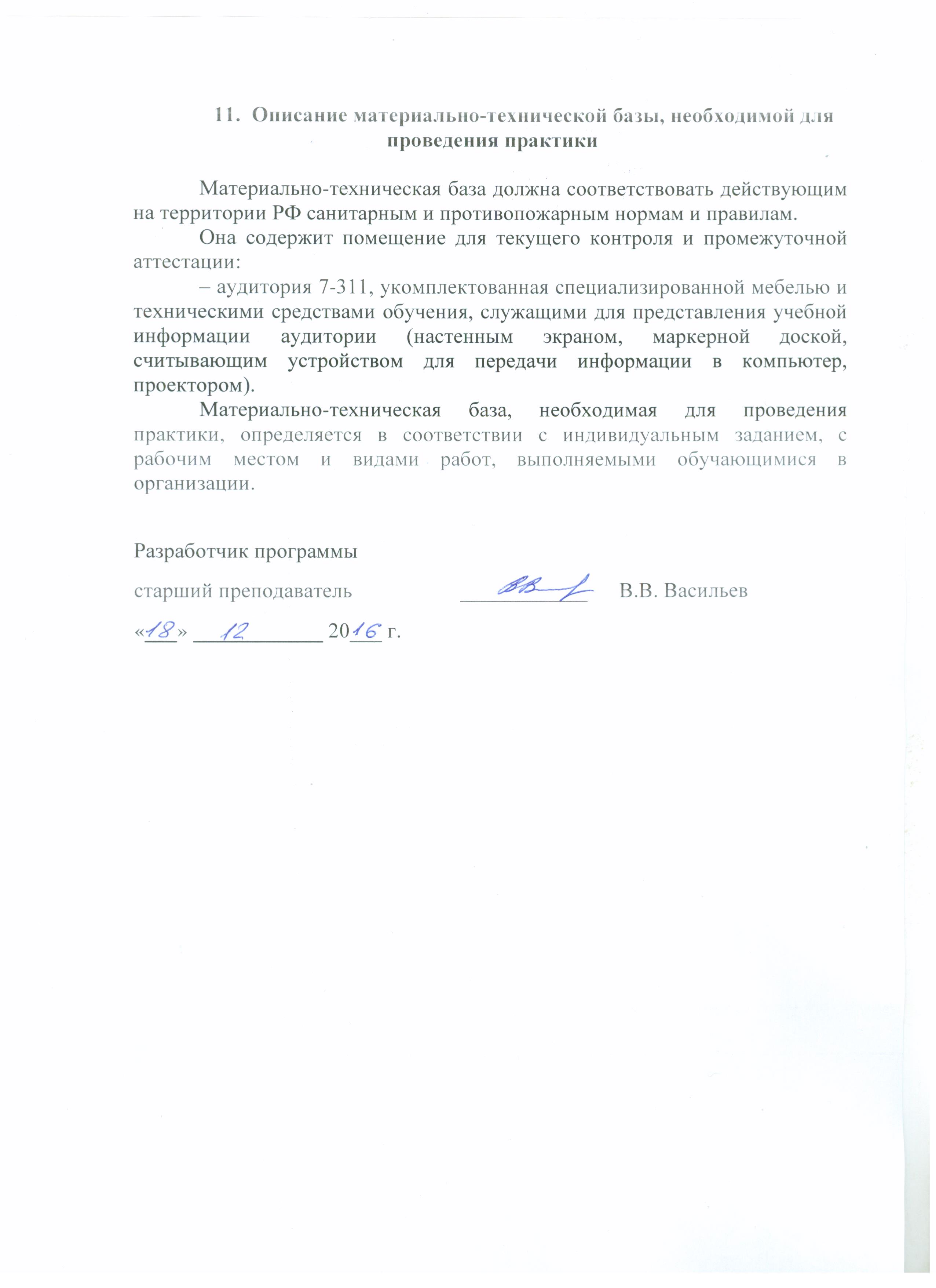 Вид учебной работыВсего часовСеместр 10Форма контроля знанийЗЗОбщая трудоемкость: час / з.е.108/3108/3Продолжительность практики: неделя22Вид учебной работыВсего часовКурс 6Форма контроля знанийЗЗОбщая трудоемкость: час / з.е.108/3108/3Продолжительность практики: неделя22